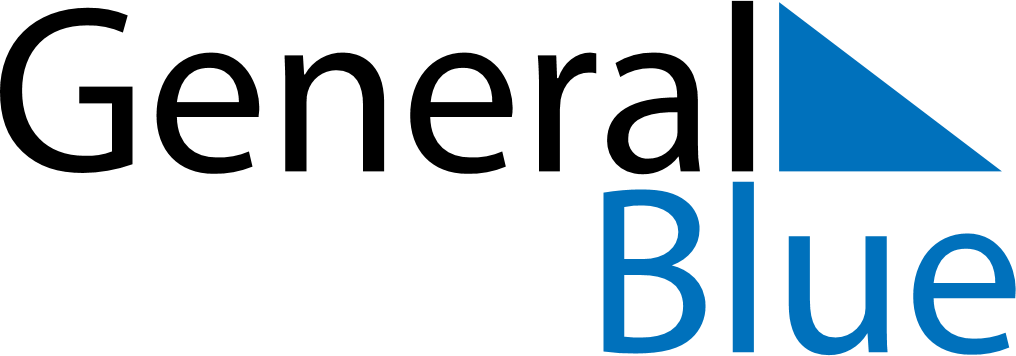 Weekly CalendarNovember 13, 2023 - November 19, 2023Weekly CalendarNovember 13, 2023 - November 19, 2023MondayNov 13MondayNov 13TuesdayNov 14WednesdayNov 15WednesdayNov 15ThursdayNov 16FridayNov 17FridayNov 17SaturdayNov 18SundayNov 19SundayNov 19My Notes